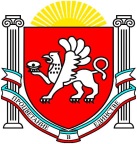 РЕСПУБЛІКА КРИМ                                РЕСПУБЛИКА КРЫМ                           КЪЫРЫМ ДЖУМХУРИЕТИБАХЧИСАРАЙСЬКИЙ РАЙОН             БАХЧИСАРАЙСКИЙ РАЙОН               БАГЪЧАСАРАЙ  БОЛЮГИНИН         КРАСНОМАКСЬКА  СІЛЬСЬКА           КРАСНОМАКСКИЙ  СЕЛЬСКИЙ  КРАСНЫЙ МАК КОЙ                       РАДА                                                            СОВЕТ                                                      КЪАСАБАСЫ 23-я сессия I созываРЕШЕНИЕ30.12. 2015г.                                   с. Красный Мак                              № 232О внесении изменений в решение 6-й сессии 1-го  созыва № 29 от 29.12.14г « О бюджете Красномакского сельского советаБахчисарайского района Республики Крым на 2015 год» В соответствии с Бюджетным Кодексом Российской Федерации, Федеральным законом «Об общих принципах организации местного самоуправления в Российской Федерации» от 06.10.2003 №131-ФЗ, Законом Республики Крым от 25 ноября № 167-ЗРК/2015 «О внесении изменений в Закон Республики Крым « О бюджете Республики Крым на 2015год», Постановлением Правительства Российской Федерации «Об особенностях составления, рассмотрения и утверждения проектов бюджета Республики Крым, бюджета г.Севастополя и местных бюджетов на 2015 год и формирования бюджетной отчетности» от 09.08.2014 №783, Постановлением Совета Министров РК от 17 декабря 2015года № 794 « О внесении изменений в некоторые постановления СМ РК о некоторых вопросах дорожной деятельности», Уставом муниципального образования Красномакского сельского поселения Бахчисарайского района Республики КрымКРАСНОМАКСКИЙ СЕЛЬСКИЙ СОВЕТ РЕШИЛ:I. Внести в решение 6-й сессии 1-го созыва № 29 от 29 декабря 2014 года «О бюджете Красномакского сельского совета Бахчисарайского района Республики Крым на 2015 год» следующие изменения и дополнения:1.В пункте 1 подпункты 1 и 2 изложить в следующей редакции:  1) общий объем доходов в сумме 8 864 977 рублей, в том числе налоговые и неналоговые доходы 1 296600 рублей, безвозмездные поступления (межбюджетные трансферты) из бюджета Республики Крым в сумме 7 568377 рублей;   2) общий объем расходов в сумме 8 864 977 рублей.3) объем дефицита бюджета в сумме 0 руб.2. Приложения 1,6,7,8 изложить в новой редакции (прилагаются).3.Пункт 7 Решения изложить в новой редакции:Утвердить объем межбюджетных трансфертов, планируемых к получению из бюджета Республики Крым в бюджет Красномакского сельского поселения, на 2015 год в  сумме7 568377 рублей, в том числе :- дотация на выравнивание бюджетной обеспеченности  в сумме 4119694 рублей;- субвенции бюджетам сельских поселений на осуществление первичного воинского учета на территориях, где отсутствуют военные комиссариаты в сумме 170 633 рублей;- межбюджетные трансферты, передаваемые бюджетам сельских поселений на финансовое обеспечение дорожной деятельности в отношении автомобильных дорог общего пользования местного значения в сумме 3 278 050 рублей.II. Контроль по выполнению  настоящего  Решения  возложить  на Постоянную планово-бюджетную комиссию.III. Настоящее Решение обнародовать путем размещения на официальном  Портале Правительства Республики Крым на странице Бахчисарайского муниципального района bahch.rk.gov.ru в разделе  - Муниципальные образования района, подраздел Красномакское  сельское поселение, на сайте Красномакскогосельского поселенияkmsovet.ru, а также на информационном стенде Красномакского сельского поселения и вступает в силу со дня его обнародования(размещения).Председатель Красномакскогосельского совета                                                            А.В.Клименко